ИЗВЕЩЕНИЕ О ПУСТУЮЩИХ ДОМАХ И СВЕДЕНИЯ О ПОИСКЕ ПРАВООБЛАДАТЕЛЕЙ»В ходе проведения визуального осмотра жилых домов, расположенных на территории Каменского сельсовета Щучинского района, комиссией по обследованию состояния жилых домов, расположенных на территории Щучинского района, были установлены дома попадающие под критерии пустующих (на придомовой территории не осуществляются предусмотренные законодательством мероприятия по охране земель, не соблюдаются требования к содержанию (эксплуатации) территории, а также имеются иные признаки, указывающие на неиспользование жилого дома для проживания лицами, имеющими право владения и пользования).Щучинский районный исполнительный комитет, в целях сокращения количества пустующих домов на территории Каменского сельского исполнительного комитета, разыскивает собственника пустующего жилого домов по следующему адресу:В течение двух месяцев с даты опубликования настоящего извещения до принятия Щучинским районным исполнительным комитетом решения о включении вышеуказанных жилых домов в реестр пустующих домов Щучинского района, Вы имеете право обратиться в Каменский сельский исполнительный комитет с письменным уведомлениемо намерении использовать жилой дом для проживания в установленной законодательством форме. К уведомлению приложить документы (их копии), подтверждающие право владения и пользования жилым домом, а также в течении одного года принять меры по приведению жилого дома и земельного участка, на котором он расположен, в состояние, пригодное для использования их по назначению (целевому назначению), в том числе путем осуществления реконструкции либо капитального ремонта жилого дома.В соответствии с частью 4 пункта 10 Указа Президента Республики Беларусь от 24 марта 2021 г. № 116 непредставление собственником уведомления, а также непринятие указанных в извещении мер в установленный в нем срок являются отказом от права собственности на жилой дом, за исключением случаев, когда уведомление представлено иными правообладателями (их представителями).В случае не поступления уведомления в установленный срок, Щучинским районным исполнительным комитетом будет принято решение о включении жилого дома в реестр пустующих домов Щучинского района с последующей подачей в суд о признании дома бесхозяйным и передаче его в собственность сельского исполнительного комитета.Имеющиеся сведения о местонахождении собственников (лиц, имеющих право владения и пользования) жилых домов, подлежащих включению в реестр пустующих домов, а также уведомления от собственников, лиц, имеющих право владения и пользования вышеуказанными домами о намерении использовать жилой дом для проживания, направлять в Каменский сельский исполнительный комитет по адресу: 231555аг.Каменкаул.Школьная д.27 Щучинского района Гродненской области, либо на электронный адрес: kameh@schuchin.gov.by. Телефон (факс) для справок 801514 20535Уважаемые жители Щучинского района!Напоминаем Вам о необходимости наведения порядка и поддержания должного санитарного состояния как жилого дома, так и прилегающего земельного участка, чтобы принадлежащее Вам недвижимое имущество не попало в категорию пустующих домов с последующим его изъятием в собственность сельского исполнительного комитета Щучинского района.       «ПАВЕДАМЛЕННЕ АБ ПУСТУЮЧЫХ ДАМАХ І ЗВЕСТКІ АБ ПОШУКУ ПРАВАЎЛАДАЛЬНІКАЎ»У ходзе правядзення візуальнага агляду жылых дамоў, размешчаных на тэрыторыі Каменскага сельскага выканаўчага камітэта Шчучынскага раёна, камісіяй па абследаванні стану жылых дамоў, размешчаных на тэрыторыі Шчучынскага раёна, было вызначана, якія дамы пападаюць пад крытэрыі  пустуючых (на прыдамавой тэрыторыі не ажыццяўляюцца прадугледжаныя заканадаўствам мерапрыемствы па ахове зямель, не захоўваюцца патрабаванні да падтрымання (эксплуатацыі) тэрыторыі, а таксама маюцца іншыя адзнакі, якія вызначаюць на невыкарыстанне жылога дома для пражывання асобамі, якія маюць права валодання і карыстання).Шчучынскі раённы выканаўчы камітэт, у мэтах скарачэння колькасці пустых дамоў на тэрыторыі Каменскага сельскага выканаўчага камітэта, адшуквае ўласніка пустуючагажылога дама па наступным адрасе:На працягу двух месяцаў з даты апублікавання дадзенага паведамлення да прыняцця Шчучынскім раённым выканаўчым камітэтам рашэння аб уключэнні вышэйпаказанага жылога дама у рэестр пустуючых дамоў Шчучынскага раёна, Вы маеце права звярнуцца ў Каменскі сельскі выканаўчы камітэт з пісьмовым паведамленнем аб намеры выкарыстоўваць жылы дом для пражывання ва ўстаноўленай заканадаўствам форме. Да паведамлення прыкласці дакументы (іх копіі), якія пацвярджаюць права валодання і карыстання жылым домам, а таксама на працягу аднаго года прыняць меры па прывядзенні жылога дома і зямельнага ўчастка, на якім ён размешчаны, у стан, прыдатны для выкарыстання ім па прызначэнні (мэтавым прызначэнні), у тым ліку шляхам ажыццяўлення рэканструкцыі або капітальнага рамонту жылога дома.У адпаведнасці з часткай 4 пункта 10 Указа Прэзідэнта Рэспублікі Беларусь ад 24 сакавіка 2021 г. № 116 непрадстаўленне ўласнікам паведамлення, а таксама непрыняцце прызначаных у паведамленні мер ва ўстаноўлены ў ім тэрмін з'яўляюцца адмовай ад права ўласнасці на жылы дом, за выключэннем выпадкаў, калі паведамленне прадстаўлена іншымі праваўладальнікамі (іх прадстаўнікамі).У выпадку непаступлення паведамлення ва ўстаноўлены тэрмін, Шчучынскім раённым выканаўчым камітэтам будзе прынята рашэнне аб уключэнні жылога дома ў рэестр пустуючых дамоў Шчучынскага раёна з наступнай падачай у суд аб прызнанні дома безгаспадарным і перадачы яго ва ўласнасць сельскага выканаўчага камітэта.Існуючыя звесткі аб месцазнаходжанні ўласнікаў (асоб, якія маюць права валодання і карыстання) жылым домам, якія падлягаюць уключэнню ў рэестр пустуючых дамоў, а таксама паведамленне ад уласнікаў, асоб, якія маюць права валодання і карыстання вышэйпаказаным домам аб намеры выкарыстоўваць жылы дом для пражывання, накіроўваць у Каменскі сельскі выканаўчы камітэт па адрасе: 231555 аг.Каменка, вул.Школьная, д. 27, Шчучынскага раёна Гродзенскай вобласці, або на электронны адрас: kameh@schuchin.gov.by . Тэлефон (факс) для даведак 801514 20535.Паважаныя жыхары Шчучынскага раёна!Нагадваем Вам аб неабходнасці навядзення парадку і падтрымання належнага санітарнага стану як жылога дома, так і  прылягаючага зямельнага ўчастка, каб прыналежная Вам нерухомая маёмасць не трапіла ў катэгорыю пустуючых дамоў з наступным яго адабраннем ва ўласнасць сельскага выканаўчага камітэта Шчучынскага раёна.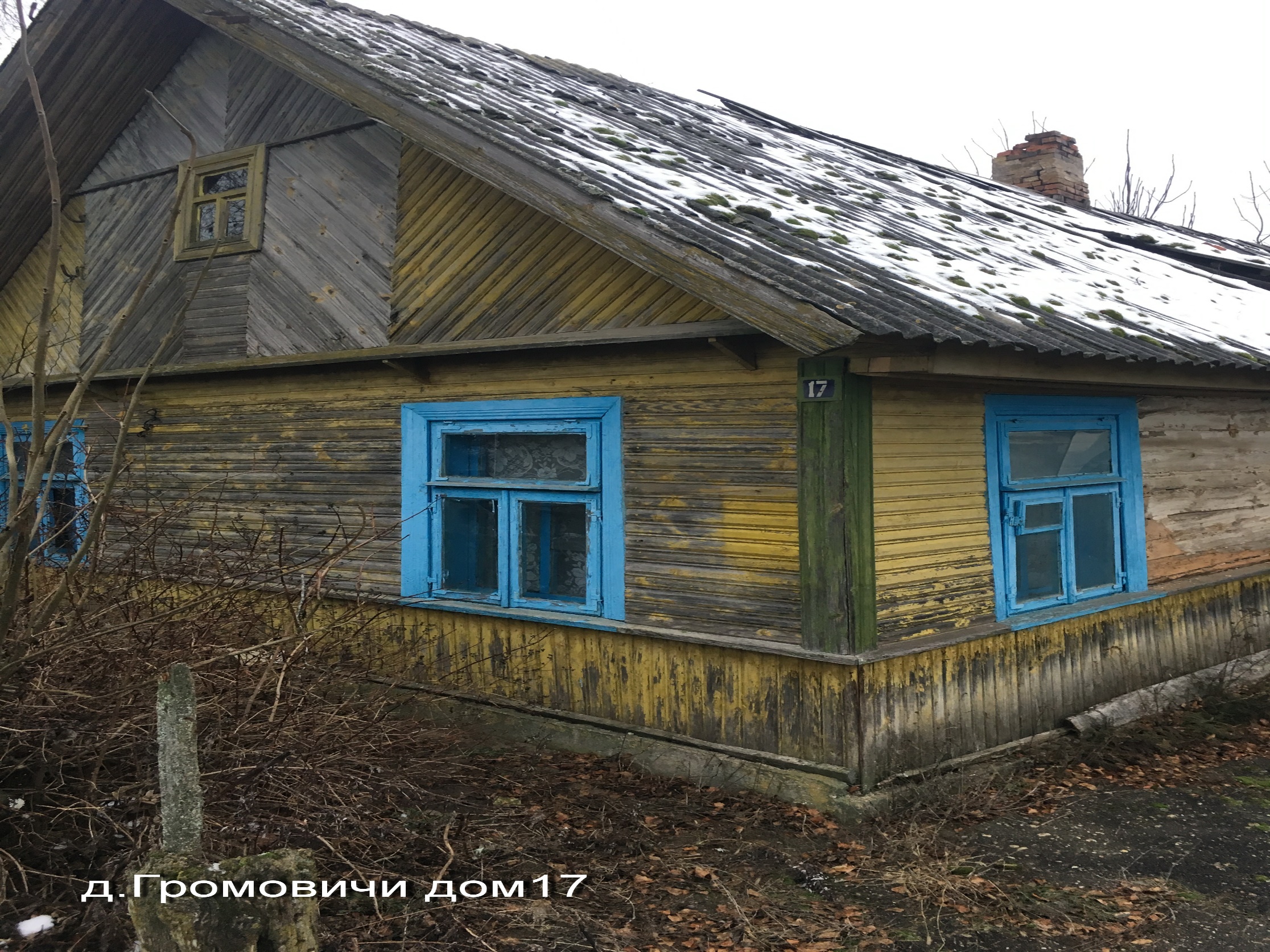 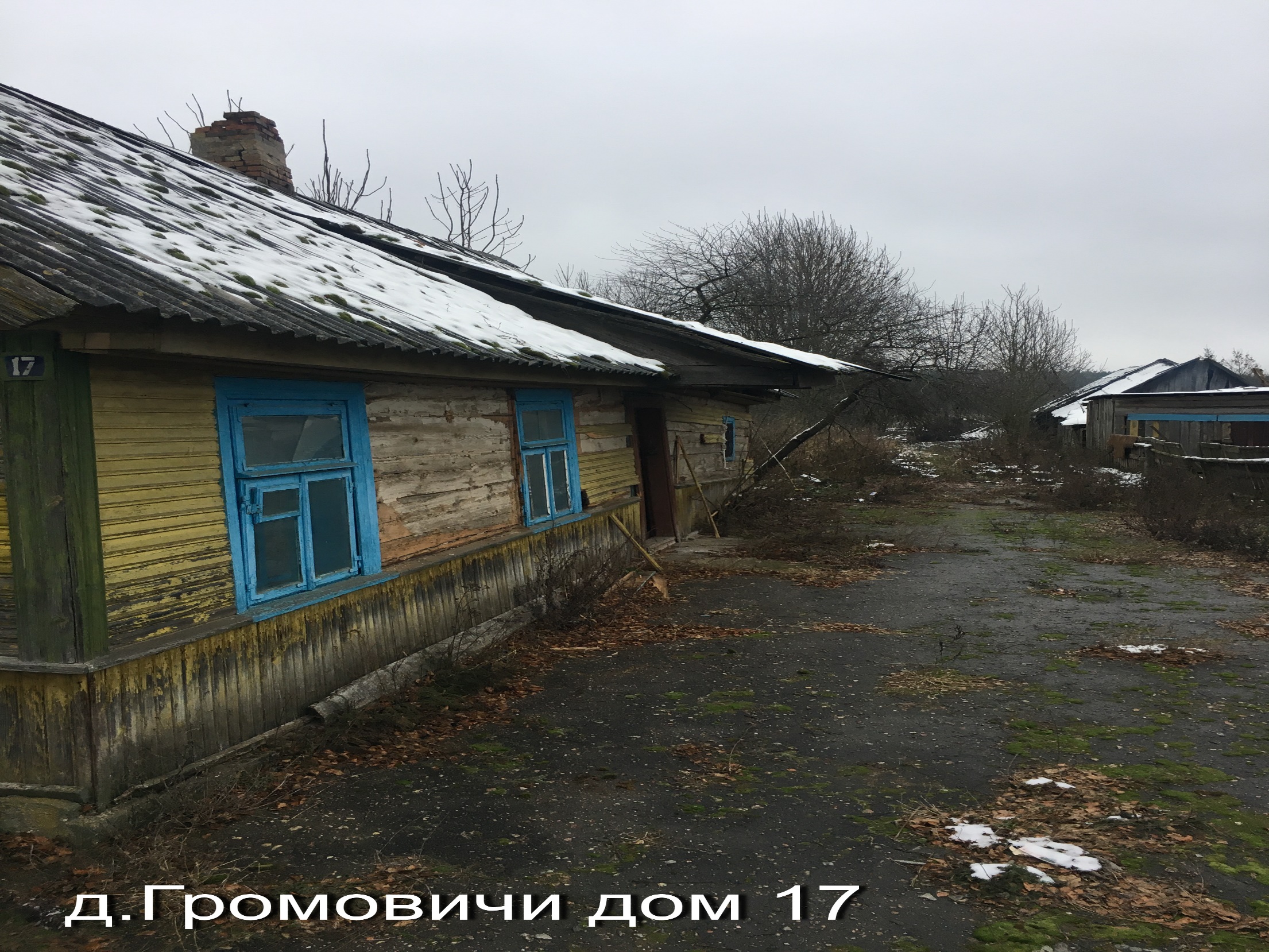 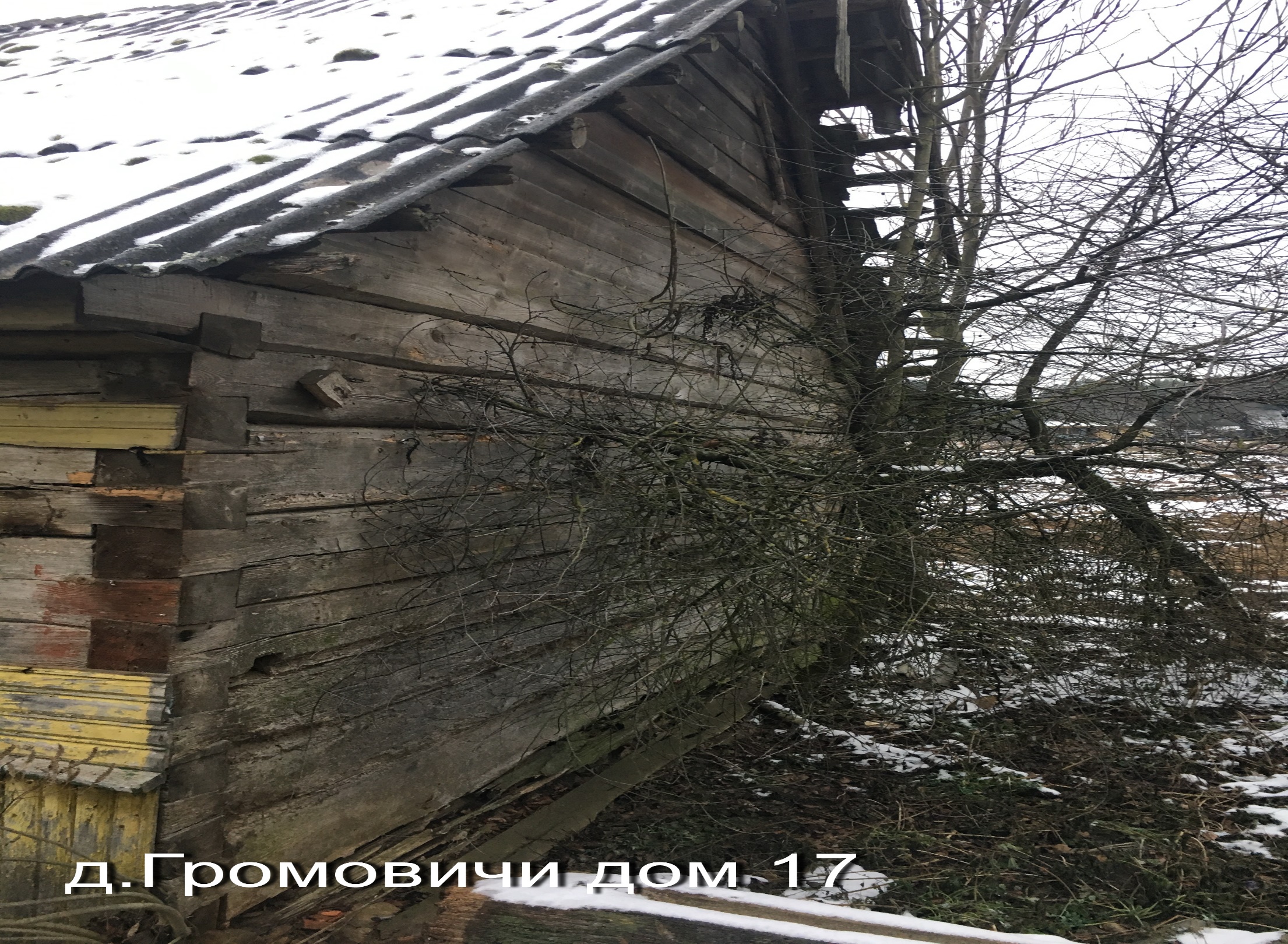 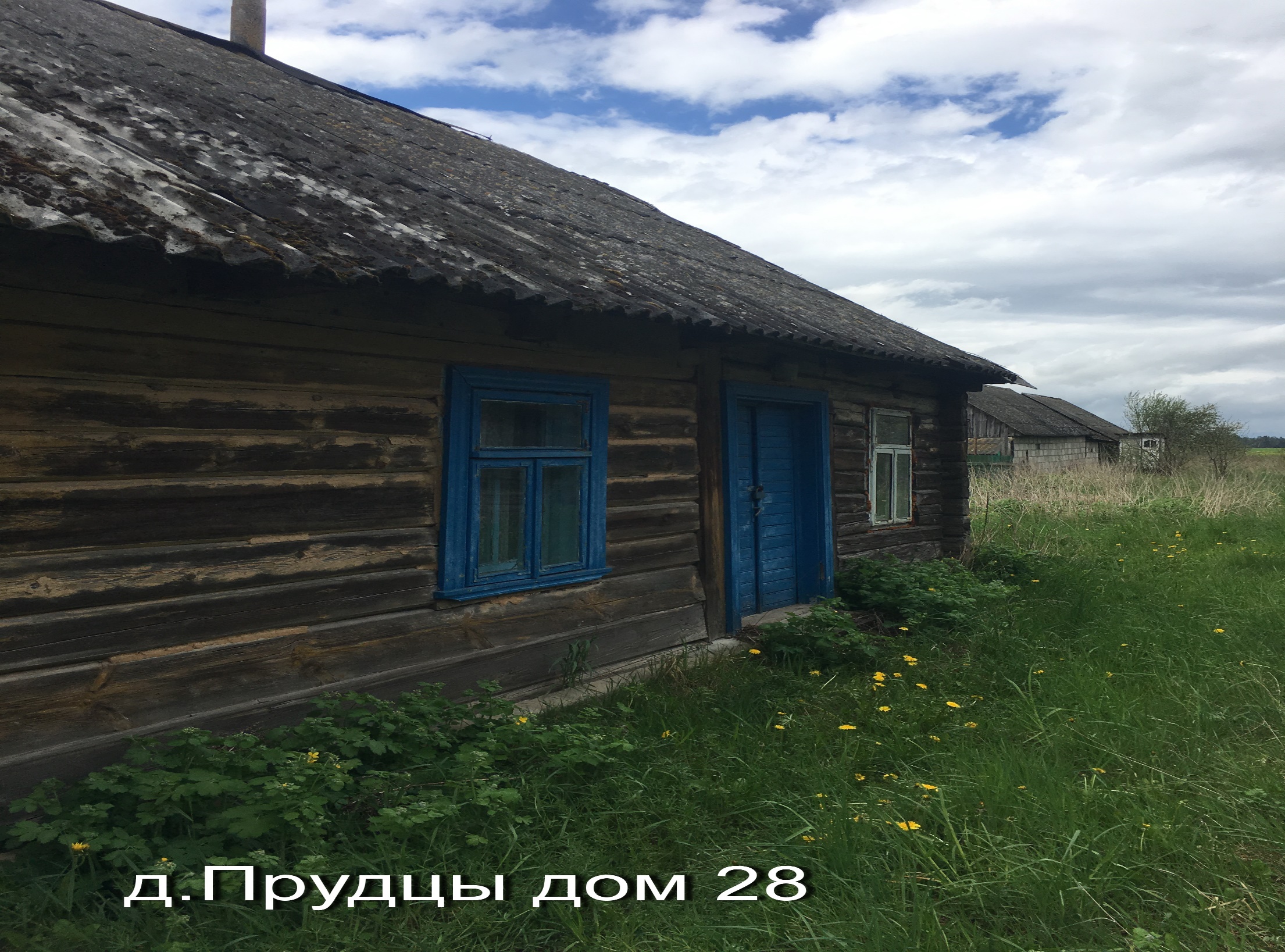 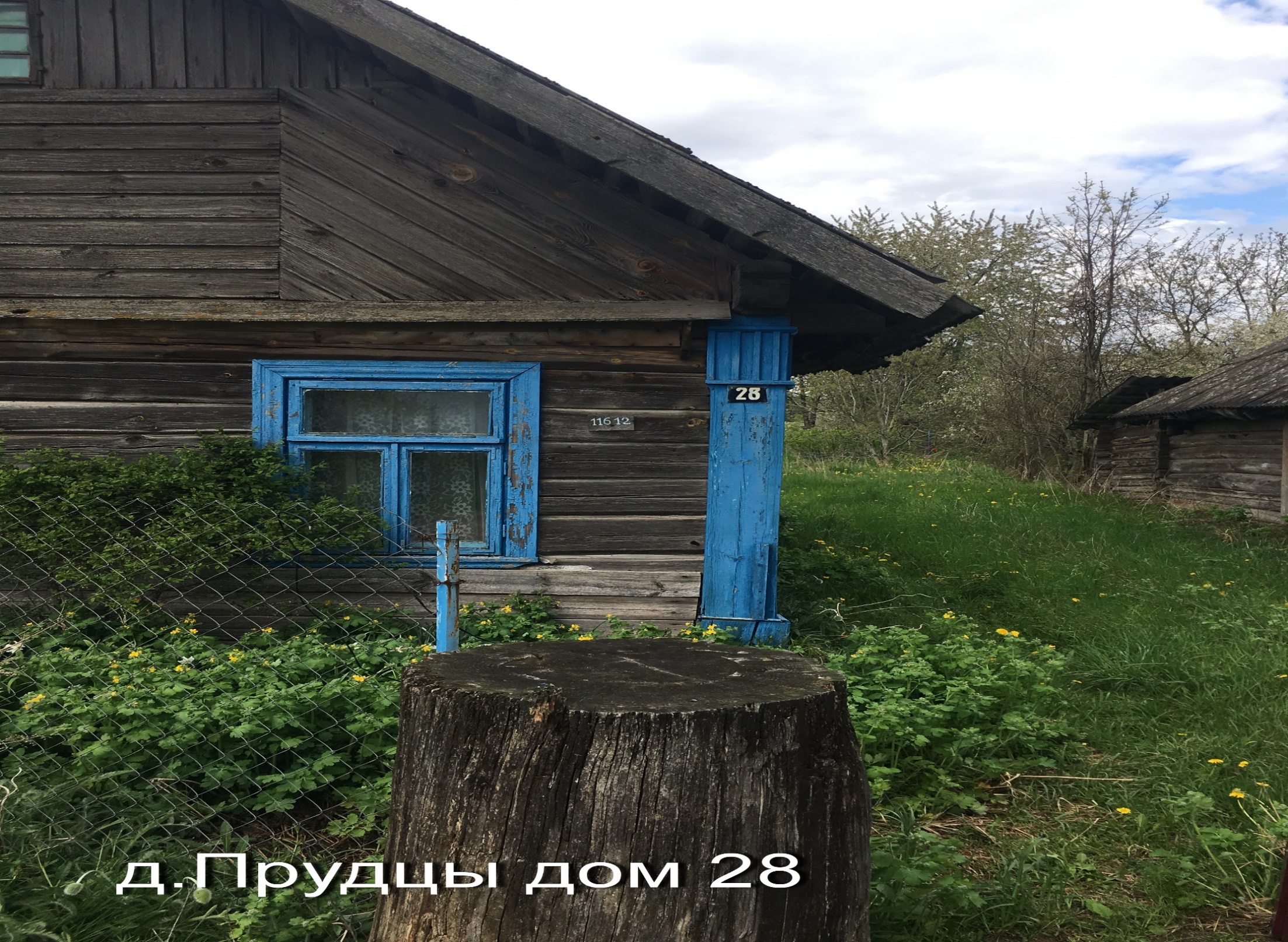 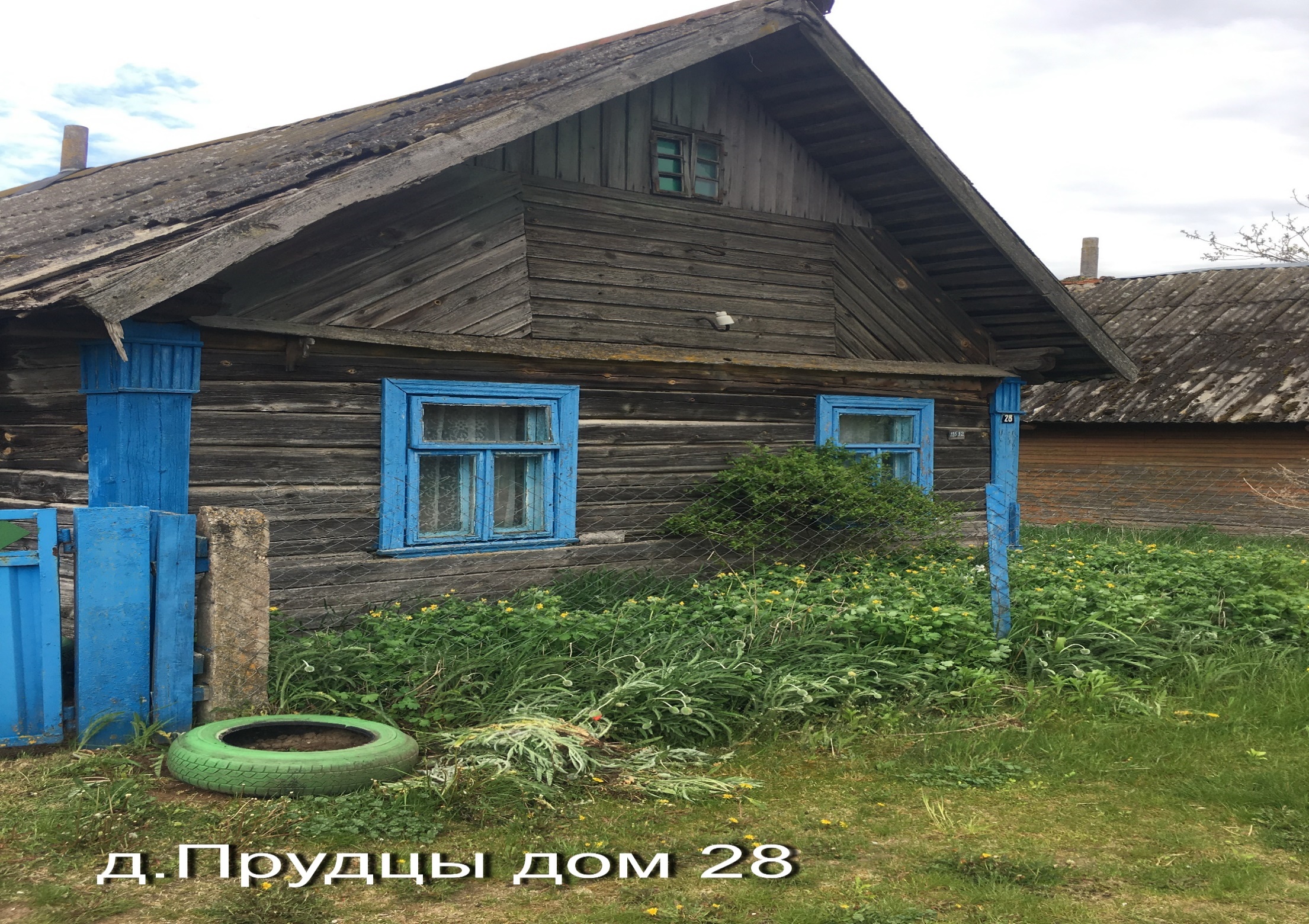 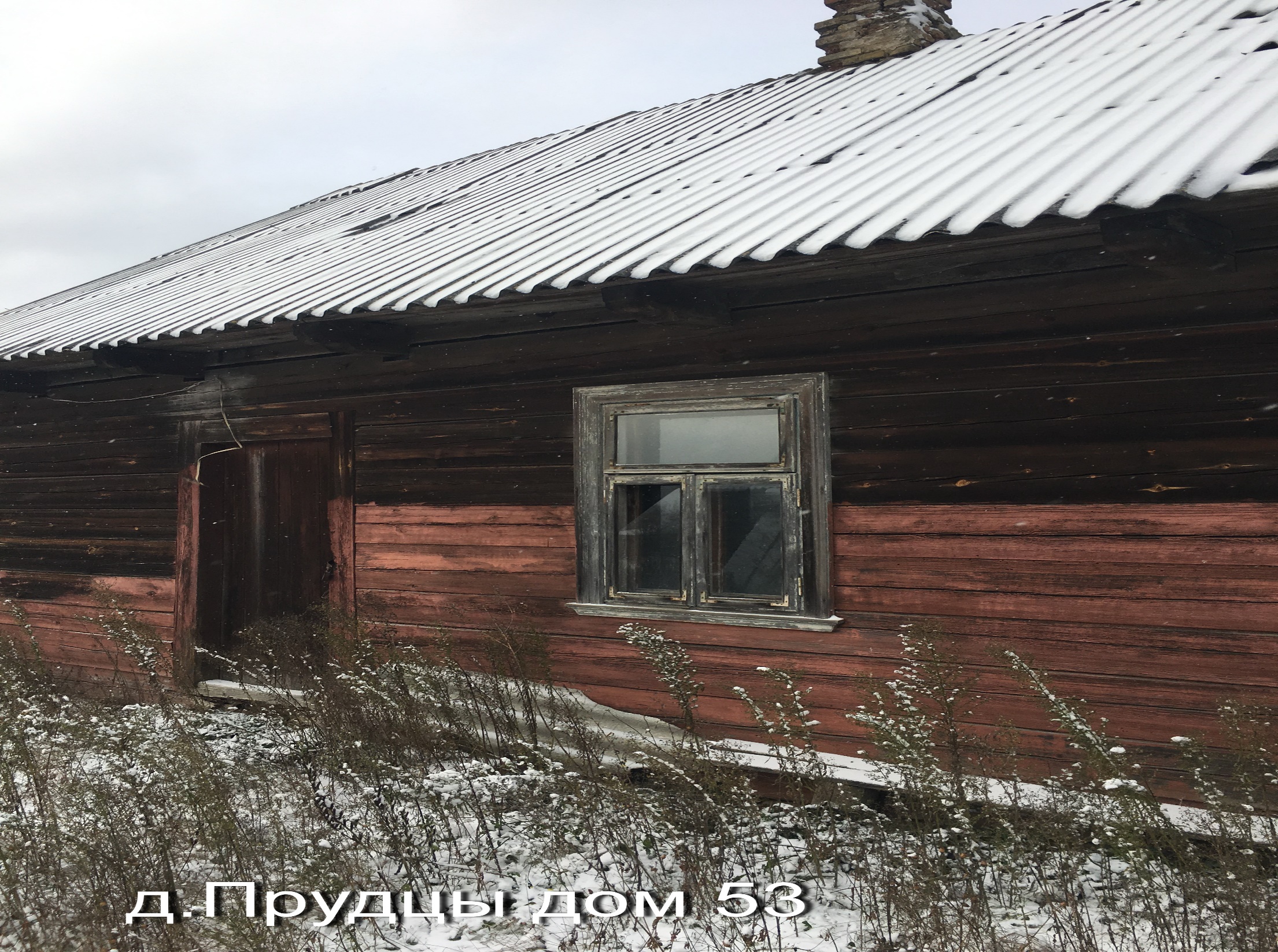 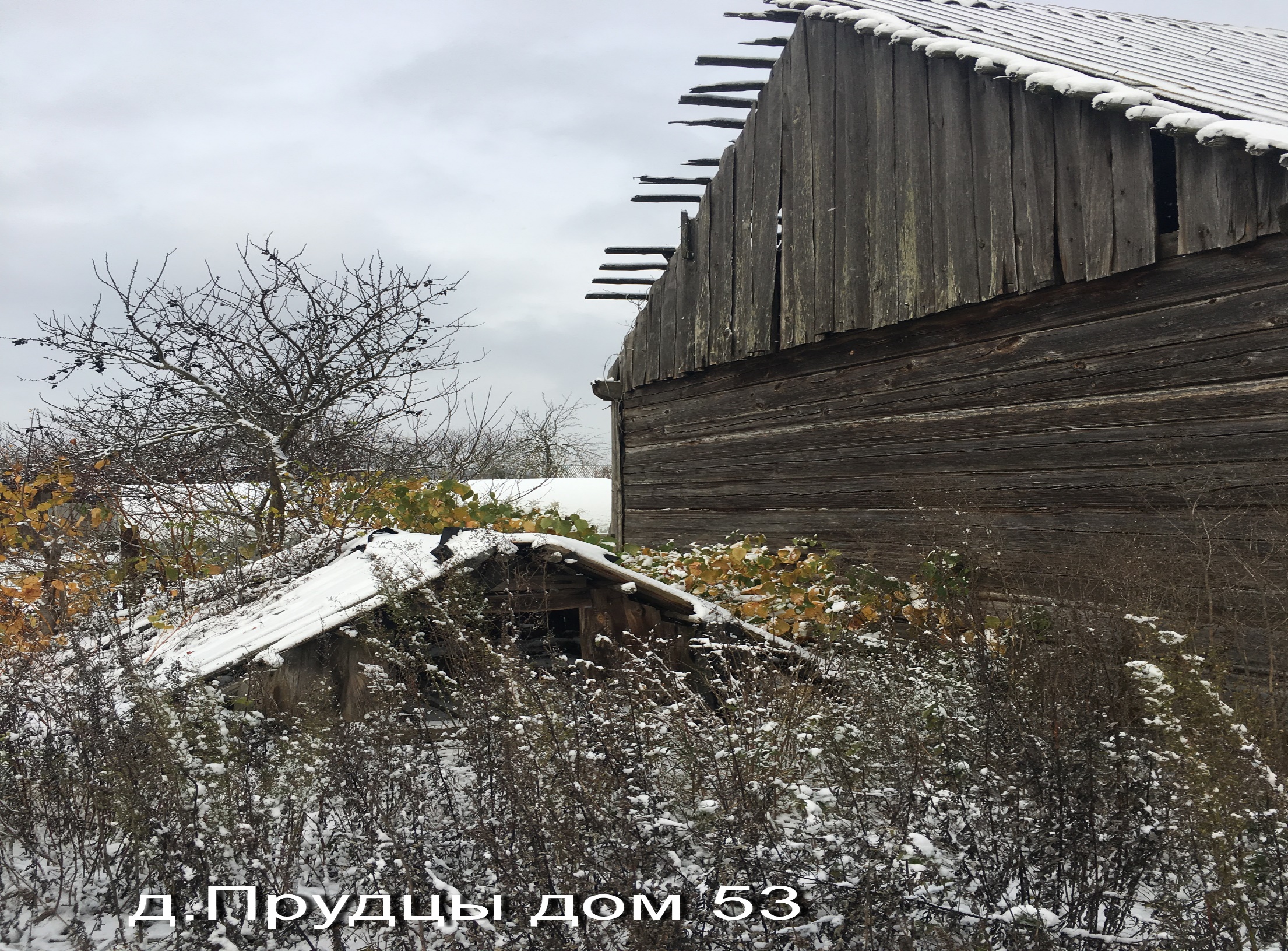 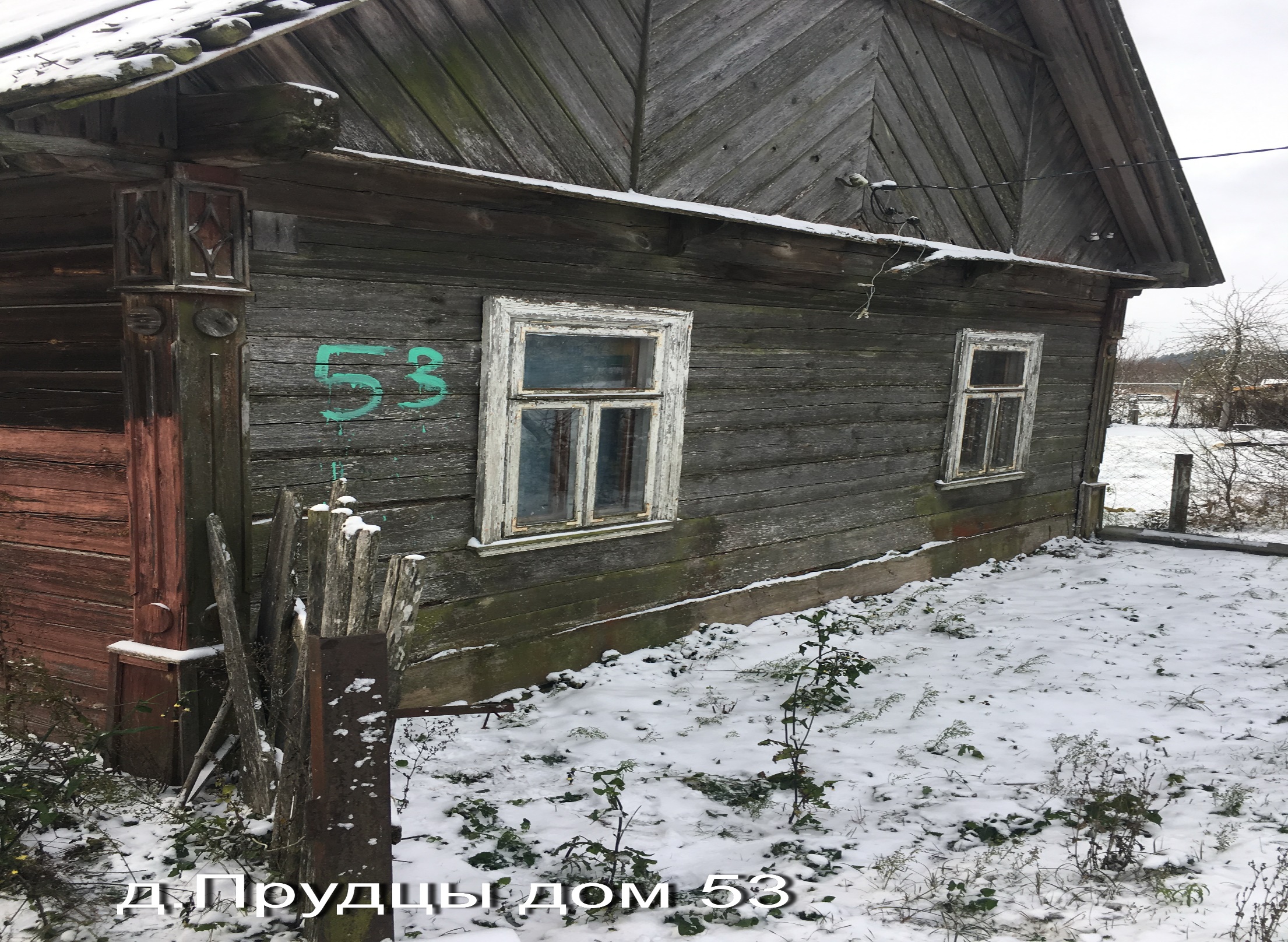 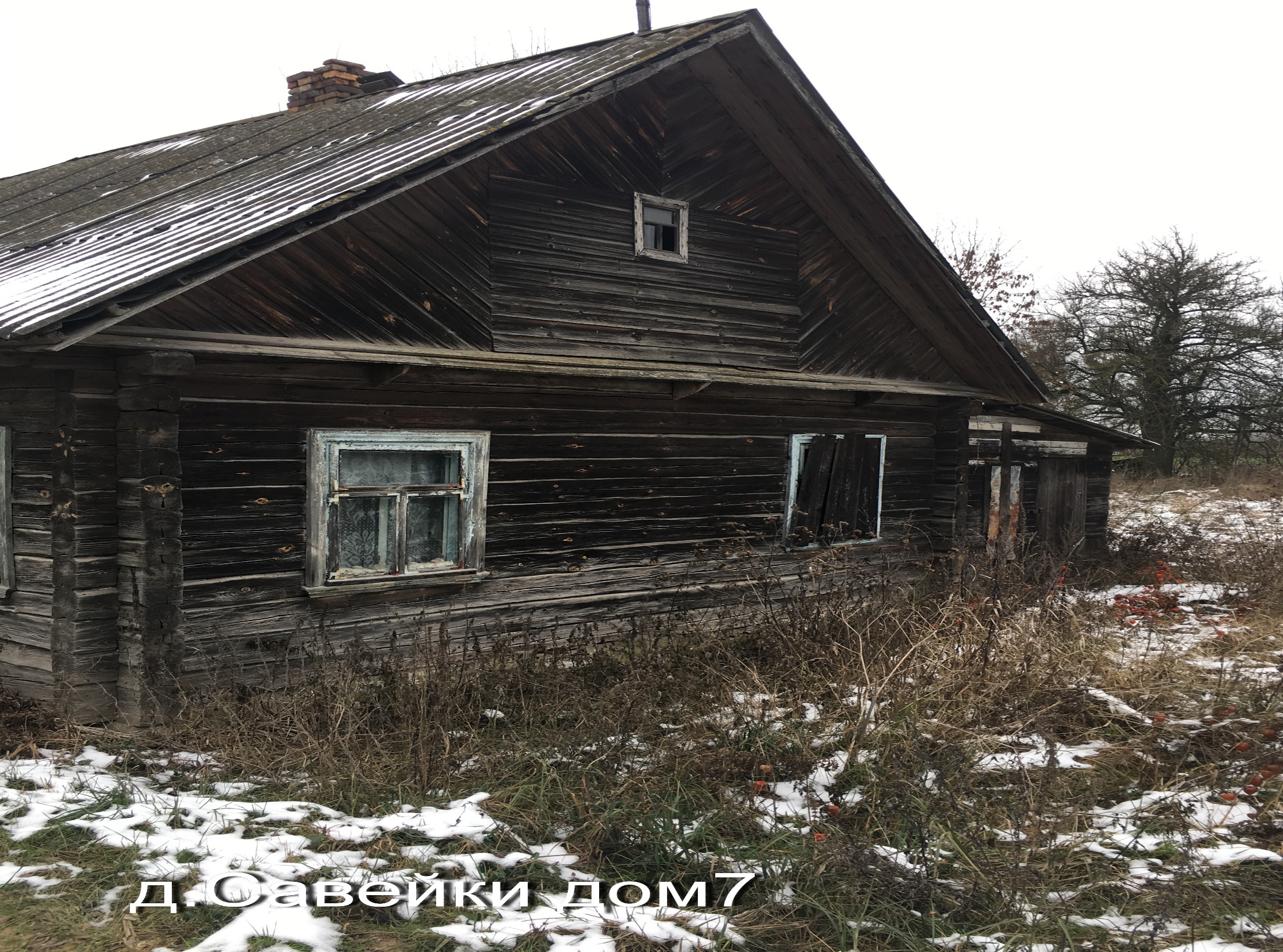 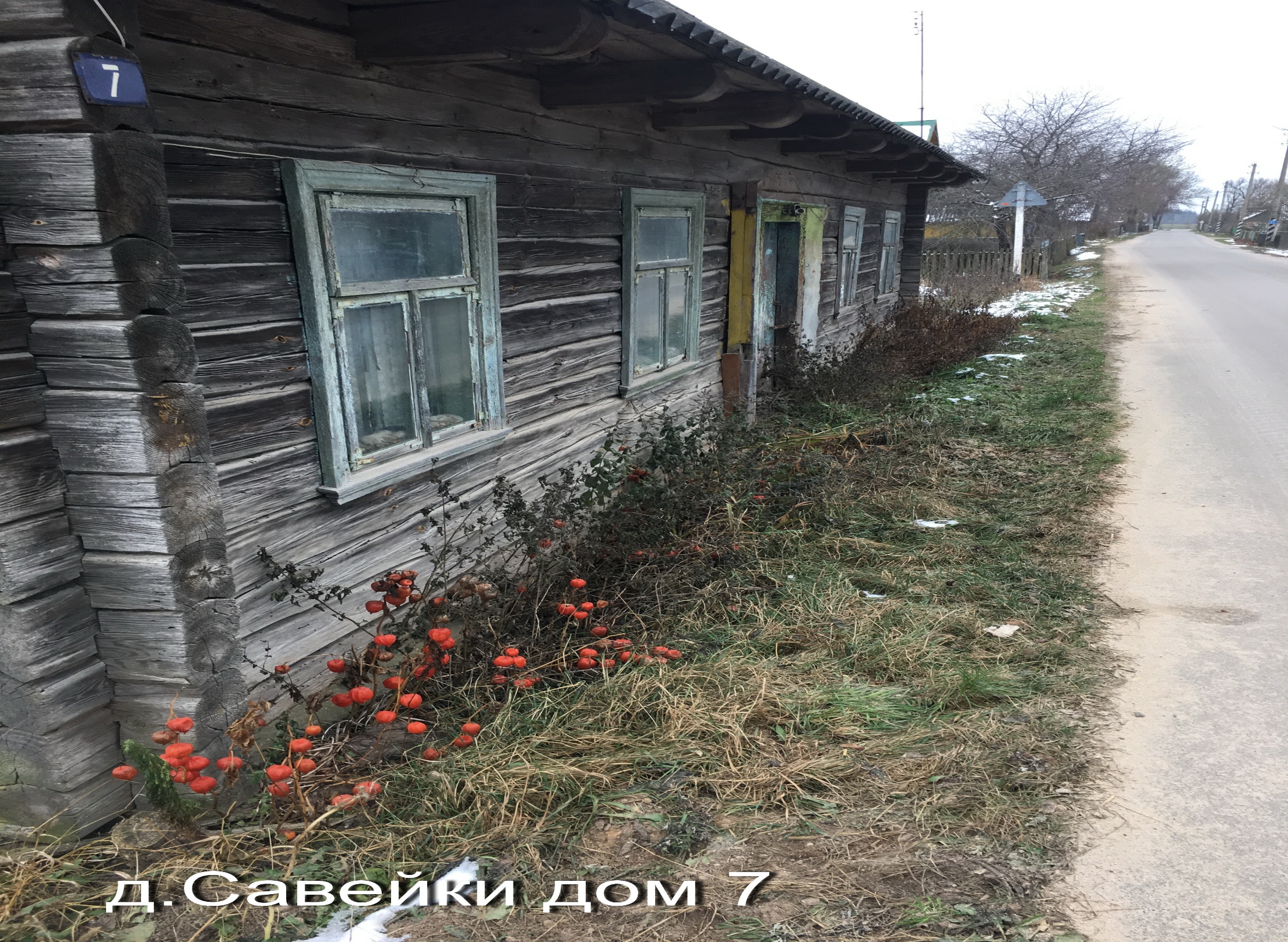 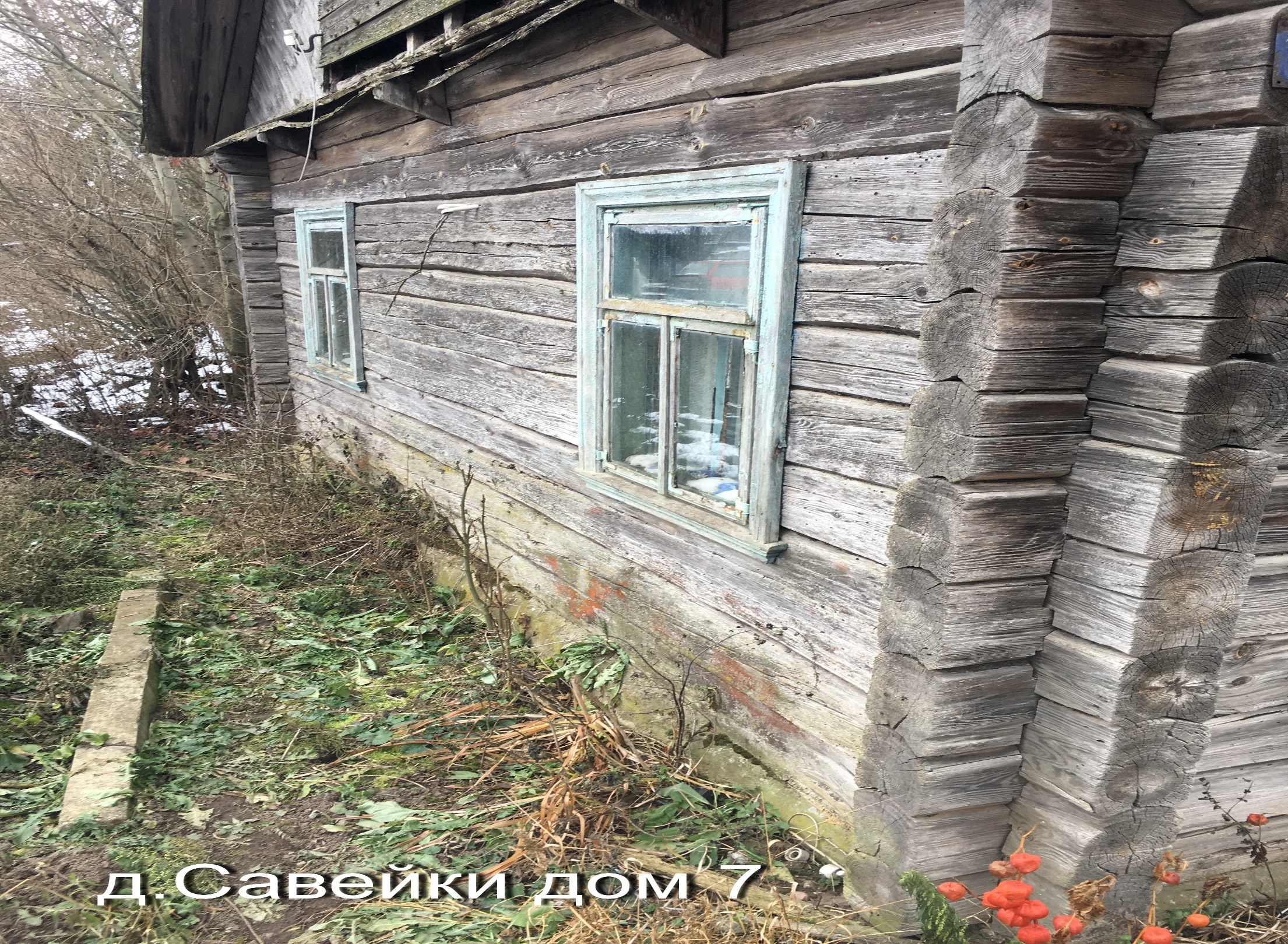 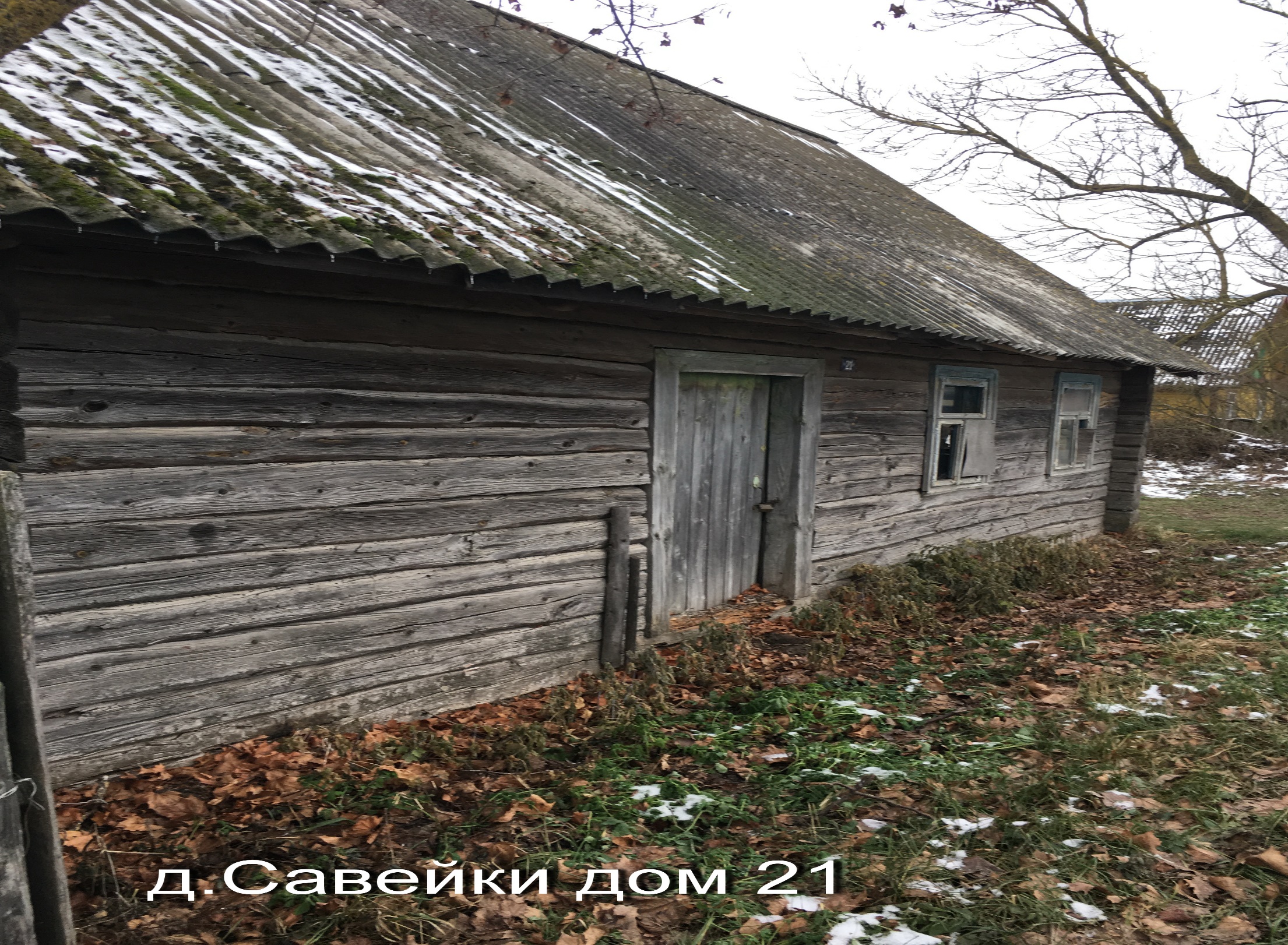 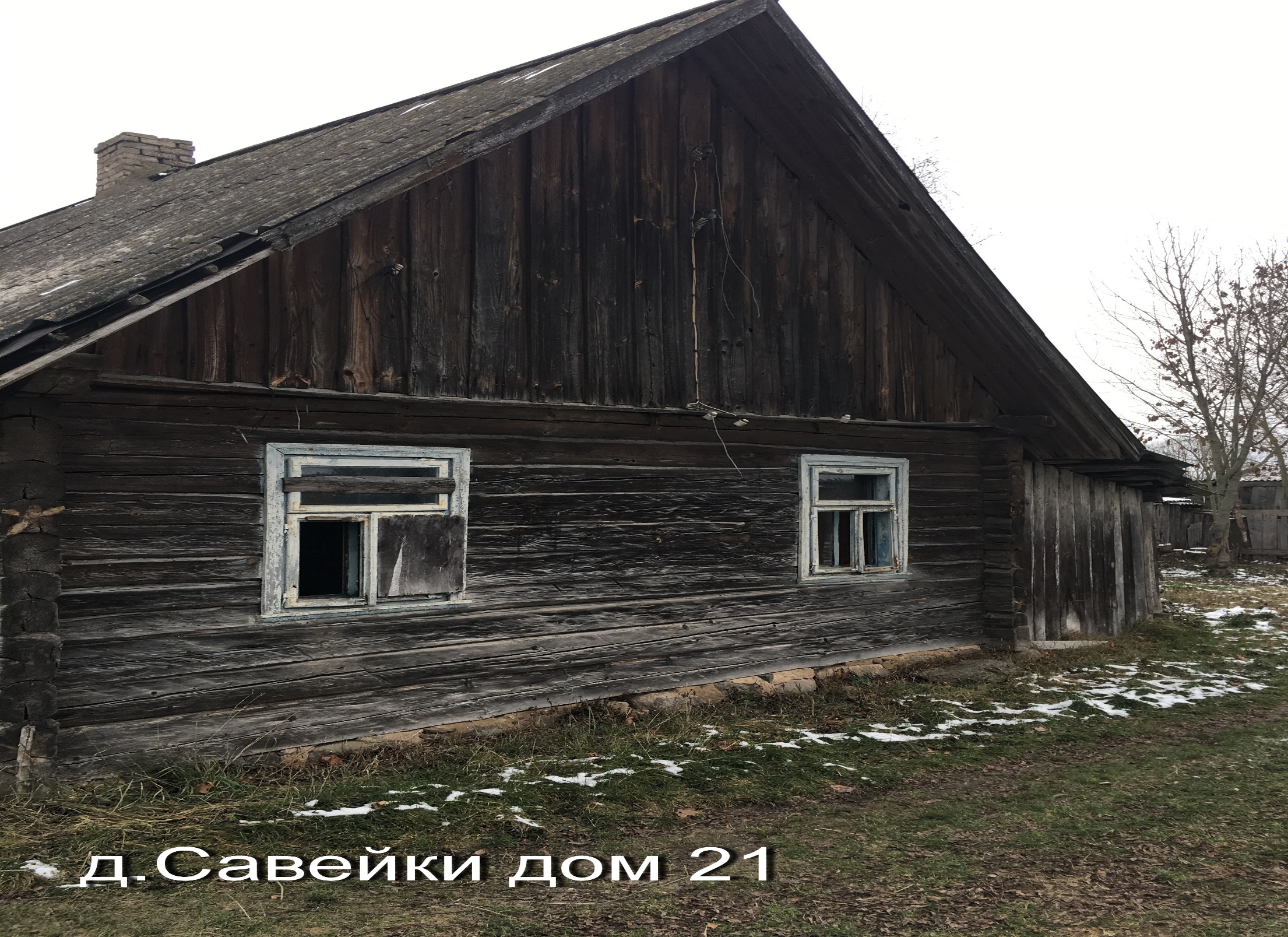 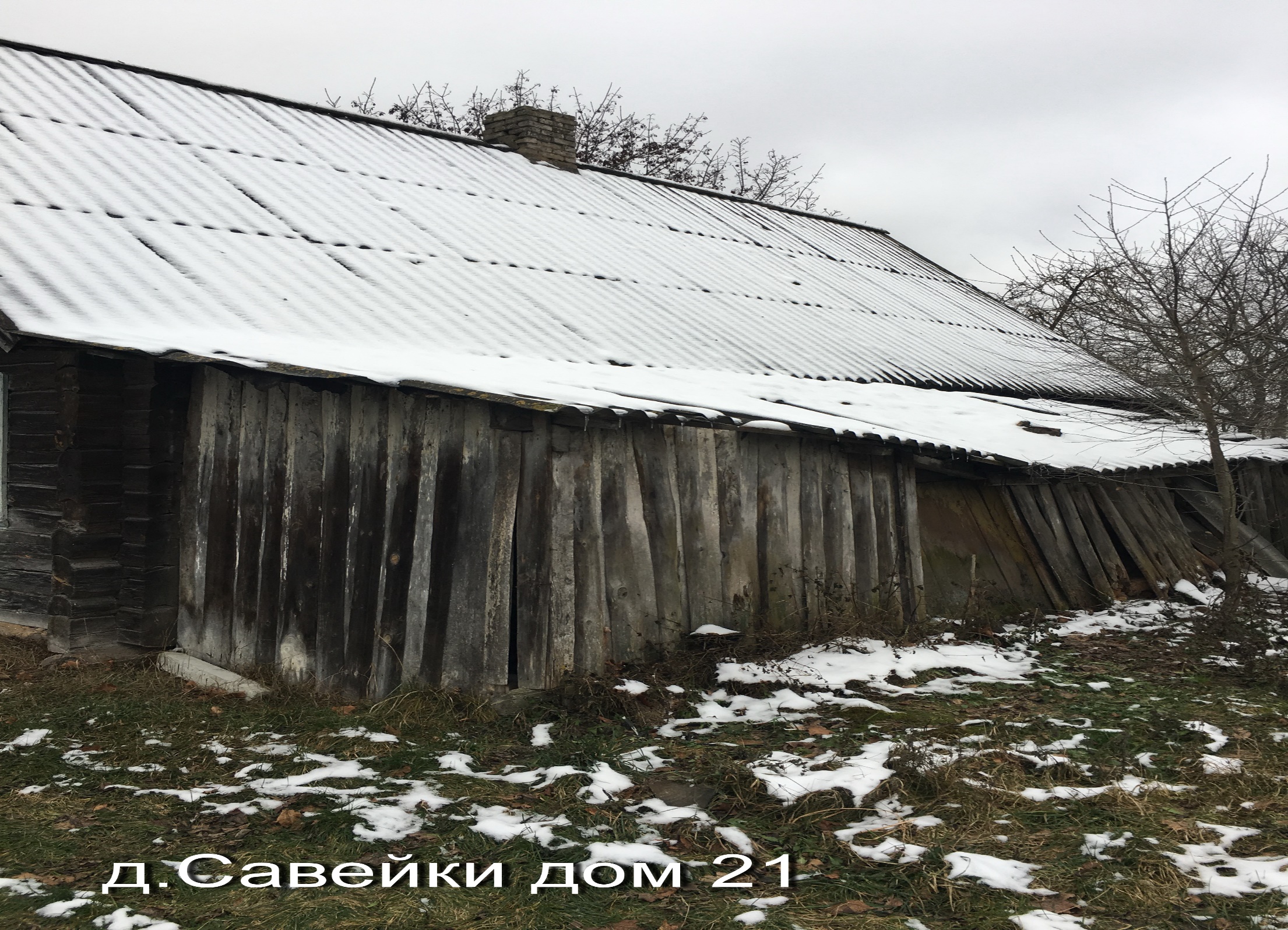 № п/пМестонахождение жилого домаЛица, имеющие право владения и пользования жилым домомСрок непроживания в жилом домеСведения о жилом домеПлощадь земельного участка, гаПлощадь и размеры жилого дома, кв.м., м1.Гродненская обл., Щучинский район, д. Громовичи, д. 17Собственник – Мазан Зоя Владимировна, умерла 10.03.1999 (наследник: дочь – Солтанова Светлана Здиславовна, наследственные права не оформляла)Более 19 летОдноквартирный жилой дом;Дата государственной регистрации создания – не имеется;Подземная этажность – нет;Дом отключен от линии электропередач;Платежи за жилищно-коммунальные услуги – не начислялись;Налог на недвижимость и земельный налог – не начислялся; Обязательные страховые взносы – не начислялись;Составные части и принадлежности жилого дома: не имеется;Права на земельный участок – не зарегистрированы;Дом находится в аварийном состоянии.Нет сведений35,07х52.Гродненская обл., Щучинский район, д. Прудцы, д.28Собственник – Белко Евгения Павловна, умерла 07.04.2014 (наследник: дочь – Кондель Анна Венедиктовна, наследственные права не оформляла)Более 21 годаОдноквартирный жилой дом;Дата государственной регистрации создания – не имеется;Подземная этажность – нет;Дом отключен от линии электропередач;Платежи за жилищно-коммунальные услуги – не начислялись;Налог на недвижимость и земельный налог – не начислялся; Обязательные страховые взносы – не начислялись;Составные части и принадлежности жилого дома: не имеется;Права на земельный участок – не зарегистрированы;Дом находится в аварийном состоянии.Нет сведений40,08х53.Гродненская обл., Щучинский район, д. Прудцы, д. 53Собственник – Овсейчик Александра Николаевна, умерла 02.12.1978 (наследники: внучка – Бернацкая Елена Николаевна, внук – Овсейчик Виктор Николаевич, наследственные права не оформляли)Более 45 летОдноквартирный жилой дом;Дата государственной регистрации создания – не имеется;Подземная этажность – нет;Дом отключен от линии электропередач;Платежи за жилищно-коммунальные услуги – не начислялись;Налог на недвижимость и земельный налог – не начислялся; Обязательные страховые взносы – не начислялись;Составные части и принадлежности жилого дома: не имеется;Права на земельный участок – не зарегистрированы;Дом находится в аварийном состоянии.Нет сведений40,08х54.Гродненская обл., Щучинский район, д. Савейки, д.7Собственник – Мазан Валерьян Максимович, умер 28.01.2000 (наследник: сын – Мазан Иван Валерьянович, наследственные права не оформлял)Более 23 летОдноквартирный жилой дом;Дата государственной регистрации создания – не имеется;Подземная этажность – нет;Дом отключен от линии электропередач;Платежи за жилищно-коммунальные услуги – не начислялись;Налог на недвижимость и земельный налог – не начислялся; Обязательные страховые взносы – не начислялись;Составные части и принадлежности жилого дома: не имеется;Права на земельный участок – не зарегистрированы;Дом находится в аварийном состоянии.Нет сведений40,08х55.Гродненская обл., Щучинский район, д. Савейки, д.21Собственник – Танкевич Михаил Михайлович, умер 02.10.1980 (наследник: не установлен)Более 27 летОдноквартирный жилой дом;Дата государственной регистрации создания – не имеется;Подземная этажность – нет;Дом отключен от линии электропередач;Платежи за жилищно-коммунальные услуги – не начислялись;Налог на недвижимость и земельный налог – не начислялся; Обязательные страховые взносы – не начислялись;Составные части и принадлежности жилого дома: не имеется;Права на земельный участок – не зарегистрированы;Дом находится в аварийном состоянии.Нет сведений30,06х5№ п/пМесцазнаходжаннежылога домаАсоба, маючая права валодання и карыстанняжылым домамТэрмін непражывання ў жылым домеЗвесткі аб жылым домеПлошча зямельнага участка, гаПлошча і размеры жылога дома, кв.м., м1.Гродзенская вобл., Шчучынскі раён, в. Грамавічы,  д. 17Уладальнік – Мазан Зоя Ўладзіміраўна, памерла 07.04.2014наследнік: дачка – Салтанава Святлана Здзіславаўна, наследчыя права не афармляла)Больш за 19 годАднакватэрныжылы дом;Дата дзяржаўнай рэгістрацыі стварэння– няма;Падземная этажнасць – няма;Дом атключаны ад лініі электраперадач;Плацеж за жыллёва-камунальныяпаслугі – не налічваўся;Налог на нерухомасці и зямельны налог – не налічваўся;Абавязковыя страхавыя ўзносы– не налічваліся;Састаўныя часткі і прыналежнасці жылога дома: няма;Права на зямельны ўчастак – не зарэгістраваны;Дом знаходзіцца ў аварыйным стане.Звестак няма35,07х52.Гродзенская вобл., Шчучынскі раён, в. Прудцы,  д. 28Уладальнік – Белко Яўгенія Паўлаўна, памерла 07.04.2014наследнік: дачка – Кондзель Ганна Венедзіктаўна, наследчыя права не афармляла)Больш за 21 годАднакватэрныжылы дом;Дата дзяржаўнай рэгістрацыі стварэння– няма;Падземная этажнасць – няма;Дом атключаны ад лініі электраперадач;Плацеж за жыллёва-камунальныяпаслугі – не налічваўся;Налог на нерухомасці и зямельны налог – не налічваўся;Абавязковыя страхавыя ўзносы– не налічваліся;Састаўныя часткі і прыналежнасці жылога дома: няма;Права на зямельны ўчастак – не зарэгістраваны;Дом знаходзіцца ў аварыйным стане.Звестак няма40,08х53.Гродзенская вобл., Шчучынскі раён, в. Прудцы,  д. 53Уладальнік – Аўсейчык Аляксандра Мікалаеўна, памерла 02.12.1978наследнікі: унучка – Бернацкая Алена Мікалаеўна, унук –   Аўсейчык Віктар Мікалаевіч, наследчыя права не афармлялі)Больш за 45 годАднакватэрныжылы дом;Дата дзяржаўнай рэгістрацыі стварэння– няма;Падземная этажнасць – няма;Дом атключаны ад лініі электраперадач;Плацеж за жыллёва-камунальныяпаслугі – не налічваўся;Налог на нерухомасці и зямельны налог – не налічваўся;Абавязковыя страхавыя ўзносы– не налічваліся;Састаўныя часткі і прыналежнасці жылога дома: няма;Права на зямельны ўчастак – не зарэгістраваны;Дом знаходзіцца ў аварыйным стане.Звестак няма40,08х54.Гродзенская вобл., Шчучынскі раён, в. Савейкі,  д. 7Уладальнік – Мазан Валер’ян Максімавіч, памер 28.01.2000наследнік: сын – Мазан Іван Валер’янавіч, наследчыя права не афармляў)Больш за 23 годыАднакватэрныжылы дом;Дата дзяржаўнай рэгістрацыі стварэння– няма;Падземная этажнасць – няма;Дом атключаны ад лініі электраперадач;Плацеж за жыллёва-камунальныяпаслугі – не налічваўся;Налог на нерухомасці и зямельны налог – не налічваўся;Абавязковыя страхавыя ўзносы– не налічваліся;Састаўныя часткі і прыналежнасці жылога дома: няма;Права на зямельны ўчастак – не зарэгістраваны;Дом знаходзіцца ў аварыйным стане.Звестак няма40,08х55.Гродзенская вобл., Шчучынскі раён, в. Савейкі,  д. 21Уладальнік – Танкевіч Міхаіл Міхайлавіч, памер 02.10.1980уладальнік: не ўстаноўлены)Больш за 27 годАднакватэрныжылы дом;Дата дзяржаўнай рэгістрацыі стварэння– няма;Падземная этажнасць – няма;Дом атключаны ад лініі электраперадач;Плацеж за жыллёва-камунальныяпаслугі – не налічваўся;Налог на нерухомасці и зямельны налог – не налічваўся;Абавязковыя страхавыя ўзносы– не налічваліся;Састаўныя часткі і прыналежнасці жылога дома: няма;Права на зямельны ўчастак – не зарэгістраваны;Дом знаходзіцца ў аварыйным стане.Звестак няма30,06х5